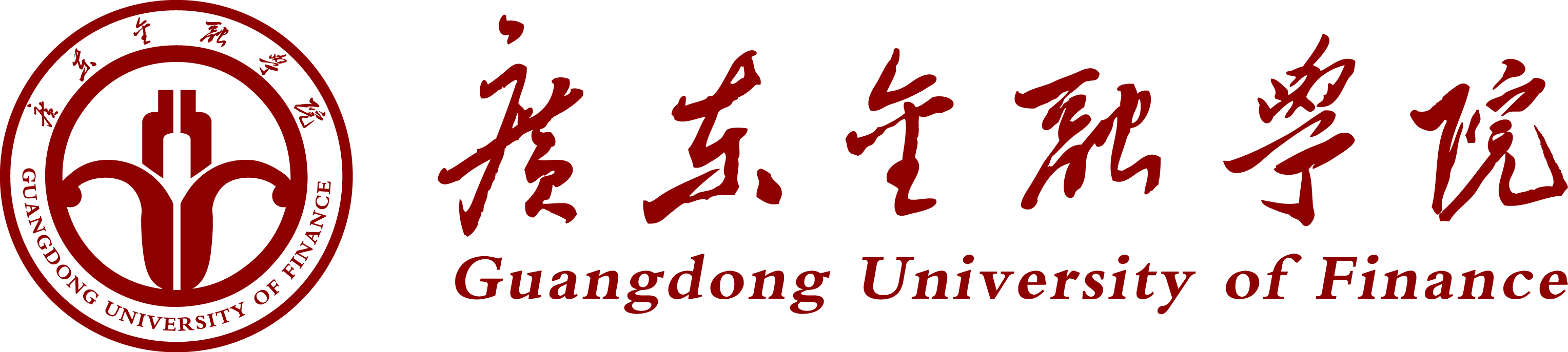  本科毕业论文（设计）中文题目（限20字，黑体，一号，加粗，居中，单倍行距）（以下填写内容中文宋体，三号，居中）（插入分页符）（空一页）本科毕业论文（设计）诚信声明本人郑重声明：所呈交的本科毕业论文（设计），是本人在指导老师的指导下，独立进行研究工作所取得的成果，成果不存在知识产权争议，除文中已经注明引用的内容外，本论文不含任何其他个人或集体已经发表或撰写过的作品成果。对本文的研究作出重要贡献的个人和集体均已在文中以明确方式标明。本人完全意识到本声明的法律结果由本人承担。 学生签名：                        时间：          年   月   日关于论文（设计）使用授权的说明本人完全了解广东金融学院关于收集、保存、使用学位论文的规定，即：1.按照学校要求提交学位论文的印刷本和电子版本；2.学校有权保存学位论文的印刷本和电子版本，并提供目录检索与阅览服务，在校园网上提供服务；3.学校可以采用影印、缩印、数字化或其它复制手段保存论文。本人同意上述规定。学生签名：                         	时间：        年   月   日（插入分页符）（空一页）摘  要摘要正文×××××××××××××××××××××××（中文摘要300字以内，格式：仿宋、小四，“摘要”二字加粗、中间空一字、首行缩进二字，1.5倍行距）关键词：×××；×××；×××（关键词一般为3－5个，格式：仿宋、小四、“关键词”三字加粗、首行缩进二字）AbstractAbstract************************* (Arial字体、小四，“Abstract”加粗， 1.5倍行距)Key words: ***, ***, *** (Arial字体、小四、“Key words”加粗)目    录（“目录”中间空两字，黑体、小三、居中，内容采用宋体、四号，列到二级标题，二级标题缩进两字，单倍行距，目录页不列入目录中，另页起）（以下目录内容请采用自动生成目录，再按规定格式调整）摘 要…………………………………………………… I Abstract……………………………………………… II1××××××××××××××…………………  11.1×××××………………………………………… 31.2××××××××××××××××…………… 52××××××××××××××…………………  72.1××××××××××××××××…………… 92.2××××××××××××××××  …………113××××××××××××××………………… 123.1××××××××××××××××……………133.2××××××××××××××××  …………15参考文献 ………………………………………………26附    录 ………………………………………………27致    谢……………………………………………… 28		 题目（黑体小二加粗居中，段落段前1行、段后1行、样式为标题+黑体）引言（导论）（正文，宋体，小四，段落左对齐，首行缩进2个字符，1.5倍行距）（空一行）1一级标题（一级标题采用“1”“2”……，宋体小三加粗，段后0.5行,段前0.5行，样式标题1+黑体）1.1 二级标题（二级标题采用“1.1”“2.1”……，四号，宋体，加粗，顶格）1.1.1 三级标题（三级标题采用“1.1.1”“2.1.1”……，小四号，宋体，首行缩进两字）1.1.1.1 四级标题（四级标题采用“1.1.1.1”“2.1.1.1”……，小四号，宋体，首行缩进两字）正文内容××××××××××××××××××。（宋体小四，段落左对齐，首行缩进2个字符，1.5倍行距）1.2 二级标题1.2.1三级标题1.2.1.1四级标题（一级标题与一级标题之间空一行）2×××××2.1 ×××××2.1.1 ×××××××××××××××××××××××××：图 1 统计特征值对比图（黑体，五号，居中）	（资料来源：××××）(宋体，小五号，与图表左对齐）（图表，采用文内插入形式，采用阿拉伯数字编排序号。图序（如“图1”、“图2”）、图题应置于图下正中位置，如系引用，应说明出处。图表标题采用五号黑体；图表中文字采用小五号宋体）2.1.1 ××××表1  图表题目（黑体，居中，五号，表1后留有2个空格）（资料来源：××××）(宋体，小五号，图表左对齐）（表序（如“表1”、“表2”）、表题应置于表上正中位置，如系引用，应说明出处。表格原则上采用三线表格式。表题采用五号黑体，表内文字采用宋体，小五）（正文结束）（插入分页符）参考文献：（小三号，宋体，加粗，缩进两字，参考文献数目应不少于10篇（部））（空一行，同时有外文文献的，先中文文献，后外文文献）[1]作者.书名[M].出版地:出版社，出版年份:起止页码.（图书）[2]主办方.论文集[C].出版地:出版者,出版年份.（论文集）[3]作者.题名[J].刊名，年，期（卷）:起止页码.（期刊）[4]World Health Organization. Factors regulating the immune response: report of WHO Scientific Group. Geneva: WHO, 1970.（科技报告）[5] 萧钮.出版业信息化 [EB/OL].(2001-12-19)[2002-04-15]. http://www.creader.com/news/20011219/200112190019.html (网络文献)（缩进两字，连续编号，宋体，五号，单倍行距。具体格式按《文后参考文献著录规则（GB/T 7714-2005）》节选）、附    录（“附录”中间空两字，居中、小三号，宋体，加粗）附录内容（宋体小四段落左对齐，首行缩进2个字符，1.5倍行距）注：若无附录，此页可删致    谢（“致谢”中间空两字，居中、小三，宋体，加粗）（空一行）致谢内容（宋体，小四，首行缩进两字）学生姓名：学号：学院：专业：指导教师：       职称：        提交日期：       年   月   日         